Работу решить и отправить на почту 10 декабря.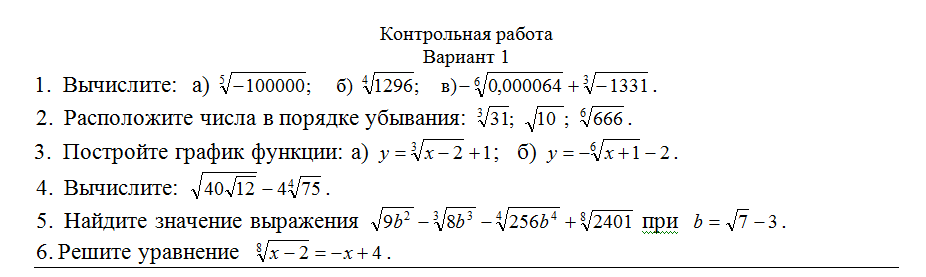 